
                     Akademia Samorządowa Mniejszości Niemieckiej       7-8 września 2018 r., Opole,
Hotel Mercure, ul. Krakowska 57/59Trener: dr Bartosz Maziarz, politolog
7 września 2018 r. (piątek)
17.00 – 17.15	Rejestracja uczestników i uczestniczek17.15 – 17.30	Rozpoczęcie szkolenia: przywitanie uczestników/uczestniczek17.30 – 19.30     I blok szkoleniowy 19.30 – 20.30    Kolacja20.30	Integracja8 września 2018  r. (sobota) 8.00 – 9.00 	  Śniadanie 9.00 –11.00	II blok szkoleniowy 11.00 – 11.15       Przerwa kawowa11.15 – 13.00      III blok szkoleniowy 13.00 – 14.00	Obiad14.00 – 16.00	IV blok szkoleniowy 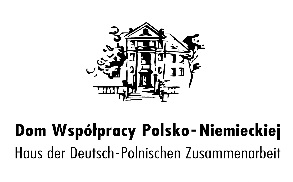 